Supplementary Figure S1:16S rRNA gene profile of S. bongori pure culture serial dilutions amplified with 20 PCR cycles. S. bongori is shown in black; other taxa are grouped by Class. Stars mark samples that had fewer than 50 sequence reads: the most diluted samples gave no visible bands on electrophoresis gels after 20 PCR cycles, and these samples therefore tended to be under-represented in the sequence libraries. The centres that performed the DNA extraction and PCR steps are shown at the bottom of the figure (ICL = Imperial College London, UB = University of Birmingham, WTSI = Wellcome Trust Sanger Institute).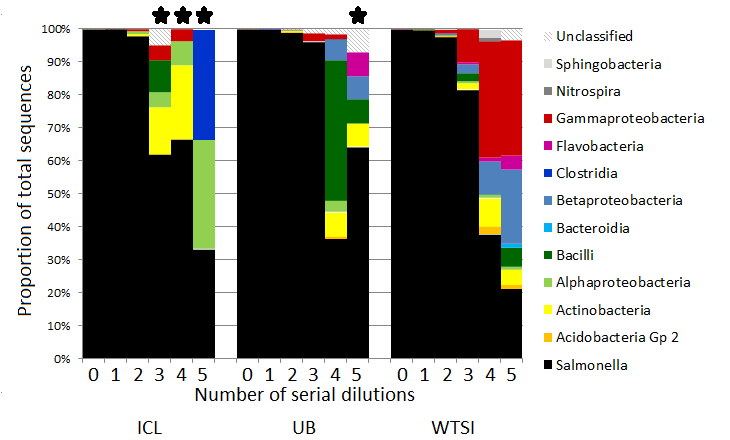 Supplementary Figure S2:Genus-level phylotypes that were absent from all negative controls (ultrapure water not passed through the DNA extraction process) but present at >0.01% proportional abundance in at least one sample. These taxa are unlikely to have been introduced by PCR kit reagents or contamination on the bench, and so are likely to have originated during the DNA extraction process.  Supplementary Table S1a: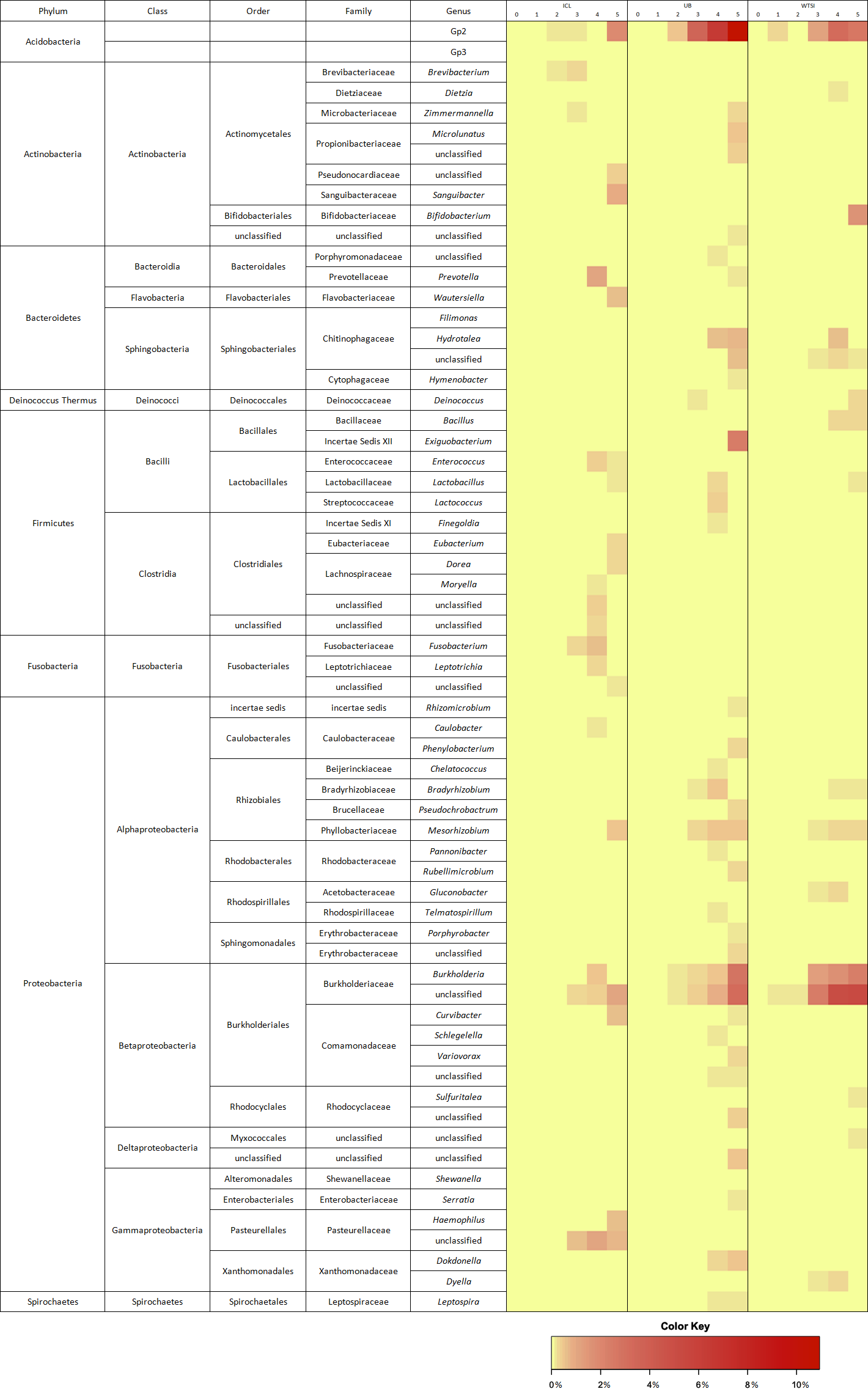 Summary of 16S rRNA gene sequence samples from project accession ERP006737. ICL = Imperial College London, UB = University of Birmingham, WTSI = Wellcome Trust Sanger Institute.Supplementary Table S1b:Accession numbers for WGS metagenomics data (submitted to the ENA under study accession number ERP006808). Samples marked with “CAMBIO” were processed with the MoBio UltraClean Microbial DNA Isolation Kit (termed “MB” in the main text), those marked with “MP_BIO” were processed with the FastDNA SPIN Kit For Soil (termed “FP” in the main text), those marked with “QIAGEN” were processed with the QIAmp DNA Stool Mini Kit (termed “QIA” in the main text), and those marked “PSP_PLUS” were processed with the PSP Spin Stool DNA Plus kit (termed “PSP” in the main text).Supplementary Table S2:OTUs with significant correlation in PCoA plot Figures 4b and 4c. All taxa with a p-value of <0.05 are shown, with P<0.01 highlighted in bold. Although the data is from human nasopharyngeal swabs, many of the taxa are environmental bacteria associated with the DNA extraction kit.Sample accessionRun accessionSample nameDilution numberProcessing Institute PCR cyclesPost-processing read countNumber of genus-level phylotypesERS532155ERR584307COX-NF1-200 (original culture)ICL203380611ERS532156ERR584308COX-NF2-201ICL20132105ERS532157ERR584309COX-NF3-202ICL201364ERS532158ERR584310COX-NF4-203ICL20219ERS532159ERR584311COX-NF5-204ICL20277ERS532160ERR584312COX-NF6-205ICL2033ERS532161ERR584313COX-NF-NEG-20Negative controlICL2064ERS532162ERR584314COX-NF1-400ICL403709736ERS532163ERR584315COX-NF2-401ICL404791552ERS532164ERR584316COX-NF3-402ICL403811660ERS532165ERR584317COX-NF4-403ICL401931553ERS532166ERR584318COX-NF5-404ICL401474164ERS532167ERR584319COX-NF6-405ICL402885665ERS532168ERR584320COX-NF-NEG-40Negative controlICL4074929ERS532169ERR584321LOM-1-200UB20240227ERS532170ERR584322LOM-2-201UB202807221ERS532171ERR584323LOM-3-202UB2010999ERS532172ERR584324LOM-4-203UB20794ERS532173ERR584325LOM-5-204UB2013722ERS532174ERR584326LOM-6-205UB20146ERS532182ERR584334LOM-PCR-20Negative controlUB2055ERS532175ERR584327LOM-1-400UB405751849ERS532176ERR584328LOM-2-401UB403811055ERS532177ERR584329LOM-3-402UB404955078ERS532178ERR584330LOM-4-403UB404954879ERS532179ERR584331LOM-5-404UB404356195ERS532180ERR584332LOM-6-405UB402468196ERS532181ERR584333LOM-PCR-40Negative controlUB404487239ERS532183ERR584335SAL-1-200WTSI20373228ERS532184ERR584336SAL-2-201WTSI201598817ERS532185ERR584337SAL-3-202WTSI20253324ERS532186ERR584338SAL-4-203WTSI2032627ERS532187ERR584339SAL-5-204WTSI208222ERS532188ERR584340SAL-6-205WTSI208927ERS532189ERR584341SAL-PCR-20Negative controlWTSI203715ERS532190ERR584342SAL-1-400WTSI404470572ERS532191ERR584343SAL-2-401WTSI403309296ERS532192ERR584344SAL-3-402WTSI402191960ERS532193ERR584345SAL-4-403WTSI402912988ERS532194ERR584346SAL-5-404WTSI403130481ERS532195ERR584347SAL-6-405WTSI4027112112ERS532196ERR584348SAL-PCR-40Negative controlWTSI402987482Sample accessionRun accessionSample NameDilution numberPost-processing read countERS534915ERR588920CAMBIO_10 (original culture)224694ERS534916ERR588921CAMBIO_2198017ERS534917ERR588922CAMBIO_32210ERS534918ERR588923CAMBIO_4379ERS534919ERR588924CAMBIO_549ERS534920ERR588925CAMBIO_6517ERS534925ERR588930MP_BIO_10 (original culture)247020ERS534926ERR588931MP_BIO_21576405ERS534927ERR588932MP_BIO_32541918ERS534928ERR588933MP_BIO_4317674ERS534929ERR588934MP_BIO_5436721ERS534930ERR588935MP_BIO_657212ERS534935ERR588940QIAGEN_10 (original culture)249329ERS534936ERR588941QIAGEN_2193446ERS534937ERR588942QIAGEN_3220553ERS534938ERR588943QIAGEN_438605ERS534939ERR588944QIAGEN_5412327ERS534940ERR588945QIAGEN_658109ERS534945ERR588950PSP_PLUS_10 (original culture)1548ERS534946ERR588951PSP_PLUS_2112863ERS534947ERR588952PSP_PLUS_327764ERS534948ERR588953PSP_PLUS_4321415ERS534949ERR588954WaterNegative310OTU identityClassificationEnvironmental/human associatedX axisY axisOTU identityClassificationEnvironmental/human associatedCorrelation coefficientp-valueCorrelation coefficientp-valueOtu003HerbaspirillumEnvironmental-0.7530.000Otu009PseudomonasBoth-0.5910.0000.2500.001Otu012OchrobactrumEnvironmental-0.5680.000Otu014RhodococcusEnvironmental-0.4860.0000.1980.007Otu030PedobacterEnvironmental-0.4380.0000.2640.000Otu040AminobacterEnvironmental-0.4350.000Otu025SphingomonasEnvironmental-0.4030.000-0.1590.030Otu031BrevundimonasEnvironmental-0.3740.0000.2490.001Otu015StenotrophomonasBoth-0.3660.000-0.1630.027Otu013AchromobacterEnvironmental-0.3570.000Otu026PhyllobacteriumEnvironmental-0.2770.000Otu116AfipiaEnvironmental-0.2080.005Otu092MoraxellaHuman-0.1520.040Otu004HaemophilusHuman0.1510.041Otu081PseudonocardiaEnvironmental0.1510.0410.2020.006Otu067BradyrhizobiumEnvironmental0.1540.037Otu007CorynebacteriumHuman0.1570.033Otu036BurkholderiaBoth0.1590.031Otu060CurvibacterEnvironmental0.1640.026Otu016RalstoniaEnvironmental0.1950.0080.1480.044Otu017AcidaminococcusEnvironmental0.2100.004Otu006MoraxellaHuman0.2320.001Otu008Unclassified FlavobacteriaceaeHuman0.2420.001Otu010HelcococcusHuman0.3800.000Otu001MoraxellaHuman0.4040.000Otu197BordetellaBoth0.1470.046Otu090AeromonasEnvironmental0.1480.045Otu161KineosphaeraEnvironmental0.1500.042Otu250PerlucidibacaEnvironmental0.1530.038Otu117RheinheimeraEnvironmental0.1530.038Otu058DyellaEnvironmental0.1530.038Otu020ActinobacillusHuman0.1540.036Otu251Unclassified ChitinophagaceaeEnvironmental0.1550.036Otu120VeillonellaHuman0.1560.034Otu113HerbaspirillumEnvironmental0.1570.033Otu138PerlucidibacaEnvironmental0.1570.033Otu146GranulicatellaHuman0.1610.029Otu131ActinomycesBoth0.1620.028Otu159PseudoxanthomonasEnvironmental0.1630.027Otu094PseudomonasBoth0.1640.026Otu075WautersiellaEnvironmental0.1750.017Otu115MicrococcusBoth0.1760.017Otu072MassiliaBoth0.1770.016Otu022AcinetobacterBoth0.1780.016Otu119StigmatellaEnvironmental0.1780.015Otu078ParacoccusEnvironmental0.1800.015Otu091AeromicrobiumEnvironmental0.1810.014Otu166ArthrobacterEnvironmental0.1840.012Otu124MoraxellaHuman0.1860.012Otu055PseudomonasBoth0.1890.010Otu034JanibacterEnvironmental0.1890.010Otu043KocuriaBoth0.1960.008Otu029BrachybacteriumHuman0.2020.006Otu155TistrellaEnvironmental0.2100.004Otu054CorynebacteriumHuman0.2130.004Otu059LuteimonasEnvironmental0.2170.003Otu095NocardioidesEnvironmental0.2270.002Otu048VeillonellaHuman0.2320.001Otu127NocardioidesEnvironmental0.2420.001Otu046ParacoccusEnvironmental0.2440.001Otu024AcinetobacterBoth0.2490.001